HEALTH CHECK QUESTIONNAIREAll details on this questionnaire will be held private and confidential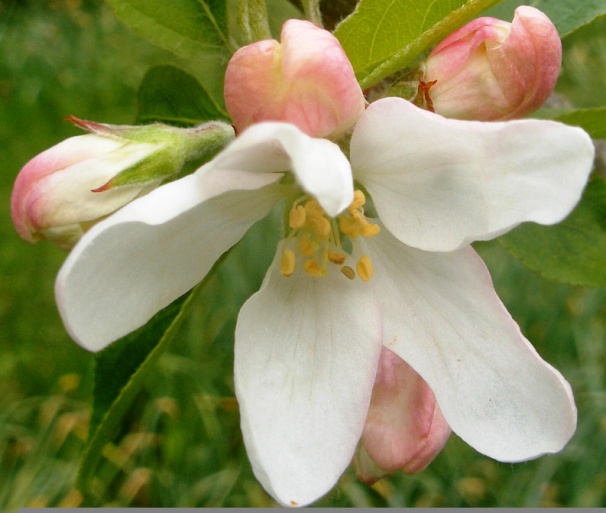 PERSONAL DETAILS	Date:      Please state:    Mr 	                Mrs            Miss           Master            Dr           Other    	Surname: 	     		First name:	     		Marital Status: 	Date of birth: 	     		Height:     		Weight:     		Blood Type	Occupation:	     	No. of dependents:	     		Age/sex of children:      	Contact address:     	Post code:	     		Contact tel no:     		Email address:     	Medical doctor’s address:     			Post code:     		Doctor’s tel no:     	Do you give permission for your medical doctor to be contacted?	“x” for yes   Is your medical doctor aware of your intention to see a nutritional therapist?	Have you seen a nutritional therapist or any other health professional before, regarding your current symptoms?	How did you hear about the clinic service?     	CURRENT HEALTHPlease bring copies of any test results that you have had done previously.	Mark “x” for yes	CommentsAre you currently following a medically prescribed diet?		     	Are you currently undergoing medical treatment?		     	Are you pregnant, or aiming to become pregnant?		     	Do you have a medically identified food allergy or intolerance?		     	Please list your four major health concerns in order of importance:1.      	2.     	3.     	4.     	HEREDITY PROFILEPlease detail your family’s health: what illness have they had and if they have died, what was the cause (if you know)Grandfathers:	     	 Grandmothers:	     	Father :	     	Mother:	     	Brothers:	     	Sisters: 	     	Sons:	     	Daughters:  	     	YOUR HEALTH HISTORYAgainst each time in your life please list in the space provided, all significant health problems that you have encountered. Indicate, where appropriate, the duration, timing and management of the health problem. Please continue on a separate sheet as necessary.MEDICATIONS and SUPPLEMENTS.  Please use a separate sheet if necessary.Please list below any prescribed drugs, over the counter medicines or supplements or herbs you have taken/ are taking) eg antibiotics, painkillers, HRT, contraceptive pill, warfarin, statins, St John’s wort, multivitamin.SYMPTOM CHECKThis is to help to identify if there are any key symptoms that might need medical referral. This is not a definitive list. Please mark “x” if you suffer from any of the following.Areas of possible Imbalance  Please mark “x” if you suffer from any of the following:Hormonal History –  Please mark “x” against any relevant to youage of first period?     		 years old 		age of final period?     	years oldINDIVIDUAL BODY TYPE Please mark “x” against any relevant to youSTRESSORS Please mark “x” against any relevant to you	GLUCOSE BALANCEAre you:Explain the type of exerciseFrequencyDuration and…Place of regular exerciseactivemoderately activesedentaryDo you enjoy	YES exercise?	NOIf you do not participate in regular exercise, please indicate factors that prevent you from doing soIf you do not participate in regular exercise, please indicate factors that prevent you from doing soIf you do not participate in regular exercise, please indicate factors that prevent you from doing soIf you do not participate in regular exercise, please indicate factors that prevent you from doing soAgeHealth ProblemManagement (eg medication, diet, operation)Duration0-33-77-1212-1818-2121-3031-4041-5051-60MedicationDoseCondition being treatedFrequencyDurationcurrentpastWeight History (please use the space below to describe your weight trends over your lifetime i.e. from birth until now)Are you happy with your weight? Yes  no   If not, then please explain further      any unexplained painbleeding from nipplebleeding from vaginablood in sputumblood in stoolblood in urineblood in vomitblurred vision or dizzinessbreast lumpscalf swellingchange in nature of moleschest painconstipationdepressiondiarrhoeadifficulty swallowingdischarge from vaginaexcessive thirstfrequent urinationheadachesinability to gain weightloss of appetitenumbnessparalysispersistent coughpersistent nose bleedsshortness of breathslurred speechunexplained bruisingunexplained heavy periodsunexplained loss of periodsunexplained rashunexplained weight lossEnergybest eveningsbest morningsdifficulty getting to sleepdifficulty getting upexhaustionfatiguefeel tired all the timefluctuating energyhyperactivitylethargicRelax easilySleepdream a lotdifficulty waking updisordered sleeping patternfeel sleepy during the dayfeel un-refreshed after sleepget up after 9aminsomniacneed less than 7 hours sleepneed more than 8 hours sleepshift workerwake up during the nightMoodaggression/angeranxiety/tensionapatheticcompetitivedepressioneasily provokedeasily satisfiedfrustrationhyperactiveirritabilitymood swingsCirculationanaemiaangina / chest painblood clotsblue extremitiescalf paincold hands/ feethigh blood cholesterollow blood pressurenose bleedsPain in legs on walkingthick/thin bloodThread veins / varicose veinsDigestion + Assimilationbloatingbolt fooddry mouthexcess salivaeat on the moveeat when stressedflatulenceheartburnindigestionpain under right rib-cagepain under right shoulder-bladeEliminationanal irritationblood/black stoolconstipationdiarrhoeafood poisoninggall stoneshaemorrhoidsinfrequent bowel actionoffensive stoolpale, bulky stoolstools that floatthrushInflammationAcnearthritisasthmaboilsbronchitiscancerconjunctivitisCrohn’s Diseasecystitisdermatitisdiverticulitiseczemafood allergy/intolerancegastritisgingivitishay -feverhepatitisherpeshivesIBSjoint painslabyrnthitismastitisnephritisoesophagitisotitis mediapancreatitispelvic inflammatory diseaseprostatitispsoriasisrhinitissinusitisSLEUlcersurethritisToxic Load /Detoxificationcaffeine keeps you awakecellulitechronic allergieschronic headachescoated tonguedark circles under the eyesdark coloured urinedehydrationdrug use including recreationalexercise by busy main roadsfeeling of a hangoverfeel worse in damp weatherFluctuating moodFluctuating weightEat non-organic fruit and veghigh electrical exposurehigh exposure domestic mouldshigh intake of oily fishhormone problemsinflammatory disorderitchinglittle fruit or vegetableslive near pylonslive in a city arealive on a farmmercury fillingsmuscle achesnail infection / athletes footoffensive body odouroffensive breathoffensive stoolsoffensive urinepesticide exposureplay golf regularlyeat processed foodsregular alcoholsensitivity to chemicalssigns of premature ageingsmoke cigarettesunexplained itching/rashesuse garden chemicalsverruca/wartsunwashed fruit and vegetableswater retentionwork in a polluted environmentyellow discolouration, skin/eyesAllergiesanaphylaxixbeen tested by Drrheumatoid arthritisbed-wettingbloatingcarry an epi-penexcess mucusface-acheGrowing painshivesitchy noseitchy skinitchy eyesitchy throatmigrainesmouth ulcersrashesred earsSneeze a lotSwollen lipsSwollen throatTired after eatingWorse after eatingWomenWomenMen Are you currently pregnant? Planning a pregnancy Any problems conceiving? Any facilitated conception/s? Any complications in pregnancy?
 Any history of miscarriage? Any complications in labour? Any premature births? Normal deliveries? Have you experienced a stillbirth?Did you breast-feed? Any problems breast-feeding? Regular well woman checks  Do you have an IUD fitted?  Currently use the contraceptive pill?Currently use HRT (synthetic)?Currently use natural hormonesAny indication of osteoporosis?Any history of low thyroid function?Any history of high thyroid function?Any history of polycystic ovaries?Any history of fibroids?Any history of endometriosis?Any history of hormone cancer?Breast lumpsIrregular periods MastitisPainful intercoursePainful periodsPMSHeavy periodsHot flushesScant periods Vaginal bleedingVaginal dischargeVaginal drynessAltered urine flow  Enlarged prostate   Hormone cancer     Impotence Infertility  Minimal shaving     Low sperm count   Low sperm motilityProstatitis allergiesanaemiablood clotting disorderscancerchronic fatigueearly onset diabetesheart diseaseinflammatory conditionsintolerant to dietary changeslupusmultiple sclerosisreactive immune system sensitive digestive tractulcersvulnerable immune systemaddictive/obsessive natureall boy familyallergiescry easilydepressionexcess salivationfamily history of depressionfast metabolismheadaches/migraineslittle body hairlight sleeperlong fingers and toesreferred itchessneeze in bright sunlighttolerates pain poorlyabdominal pain/constipationall girl familycrowded upper front teethdefinite breath/body odourdepressiondifficulty remembering dreamsearly greying hairfamily history of depressiongrowing painsinfertility/miscarriageirregular periodsmorning nauseapale skinstretch markswhite marks on finger nails broad chest curly hair dry warm skin energetic good sleeper gregarious nature heavy jaw large teeth little dental decay low hair-line physically stocky powerful muscle tone short neckthick or short fingers/toescreativedefined moons on fingernailsdomed foreheadflat-feetintuitiveknock-kneeslarge headlarge teethlax jointslong limbsstimulant dependencystrong sex drivetalltolerates pain welldreams a loteasily arousedeasily fatiguedexpressive eyesfine/silky hairfine/shapely handslittle body hairheightened sexualitylong chest/long neckoften dissatisfiedpoor concentrationsmall, narrowly spaced teeththin bodywake early and refreshed	addicted to stimulants	changed jobs	competitive	dazzled by lights	dizzy from sitting to  standing	excessive exercise	exposure to chemicals / pollutants	feel too hot or too cold	financial loss	food allergies/intolerance	inflammatory disorder	insomnia	job promotion	new parent	physical illness	physical injury	recently bereaved	recently married	recently moved house	recently separated	redundancy/retirement	regular drug use	shift worker	unhappy at home / work	addicted to any foods / cravings	addicted to any stimulants	anxiety/tension	blurred vision	clammy skin	depression	diabetes	difficulty getting up	dizziness	excessive thirst	excessive urination	faint/nauseous without regular food	fluctuating energy	high carbohydrate diet	hyperactivity	irritability	low protein diet	mainly refined foods	mood swings	need for frequent meals	palpitations	panic attacks	poor concentration	poor co-ordination	sudden weight loss/ gain	tired after lunch